Большое путешествие в пионерию: что полезного РДШ возьмет в будущее из прошлого30 марта 2022 годаВ пресс-центре ТАСС 30 марта прошла пресс-конференция, посвященная предстоящему форуму Российского движения школьников в «Артеке». Он приурочен к 100-летию со дня основания Всесоюзной пионерской организации и объединит ученых, педагогов, общественных деятелей для методологического анализа советского опыта и выработки стратегии развития детского движения.Первый заместитель председателя комитета Совета Федерации по конституционному законодательству и государственному строительству Любовь Глебова в своем выступлении отметила, что способствование духовному, нравственному, интеллектуальному и физическому развитию детей — важная государственная задача, зафиксированная поправками в Конституцию России 2020 года.«На законодательном и нормативно-правовом уровне появились понятия "рабочие программы воспитания", "календарно-воспитательный план", стали обращать внимание на то, как работают детские организации. Появились новые строки в тех местах, где государство выделяет средства в виде грантов, субсидий на то, чтобы поддержать именно детские общественные организации», — рассказала она, отметив, что объем финансирования с 2020 года вырос в несколько раз.По словам сенатора, «опыт пионерской организации уже невозможен для развития, если не рассмотреть его с методологической, научной точки зрения». «Формула любого возрождения — это прекрасная история лучших традиций, к которым присоединяют современные форматы, учитывая новые интересы нового поколения. Всегда нужно помнить, что следующий шаг — это не вчерашний день, это обязательно новый шаг, но со всем тем лучшим, что было во вчерашнем дне», — подчеркнула Любовь Глебова.Директор ФГБУ «Российский детско-юношеский центр» Александр Кудряшов отметил, что площадка форума объединит всех, кто заинтересован в развитии детского движения — руководителей системы образования, ученых, педагогическое сообщество, детей и родителей. Ключевые форматы работы форума — это научно-практическая конференция и образовательная программа, состоящая тренд-сессий и форсайт-сессий.«Я думаю, уникальность нашего мероприятия заключается в том, что мы объединили всех, кому небезразлично будущее детских организаций. Все вместе, опираясь на научно-методологическую базу, мы сформируем новую философию воспитания, исходя из лучших традиций, инноваций и интересов нового поколения», — сказал Александр Кудряшов.Одним из событий форума станет предпремьерный показ художественного фильма «Артек. Большое путешествие», который выйдет в прокат 28 апреля. В ТАСС кинокартину представили кинопродюсер кинокомпании Fresh-Film, режиссер, сценарист Армен Ананикян и актер, шоумен, юморист, продюсер Михаил Галустян.Армен Ананикян рассказал об истории создания фильма, отметив, что на съемках дети вжились в роль и начали лучше понимать опыт и прошлое поколения своих родителей:«Это очень важно, когда дети понимают твоё личное прошлое и твой опыт перенимают и передают дальше. Это то, что мы хотели сказать этим фильмом».Михаил Галустян рассказал о пользе пионерского опыта на личном примере:«Всем, чего я добился, я, по сути, обязан своему детству, прошедшему в пионерии. После школы я каждый день ходил в пионерский дом, в котором было огромное количество секций – театральный кружок, картинг, моделирование, спорт – все, что угодно. Все навыки, которые я получил, я получил благодаря Дому пионеров».Директор международного центра «Артек» Константин Федоренко рассказал о значении этой площадки для предстоящего форума:«Научно-исследовательская работа в области педагогики — одно из направлений деятельности "Артека". Хочу привести результаты исследования, которое наши сотрудники провели в 2020-21 годах. В течение трех смен было опрошено три тысячи артековцев. Им задали вопрос, хотели бы они стать участниками детской общественной организации. 77 % опрошенных желают! И дети сами сформировали цели, которых хотят достичь в детском объединении. Это личностное развитие, поддержка и защита, поиск единомышленников, волонтерство, возможность проявить себя как социально активного гражданина. Наша задача — создать максимально комфортные условия для самореализации детей и подростков. Необходимо, чтобы они чувствовали себя строителями гражданского общества и реально участвовали в преобразованиях».На связи с пресс-центром ТАСС также были гости форума: заместитель директора по воспитательной работе ГУО «Гимназия №1 г. Новополоцка», куратор деятельности общественных организаций из республики Беларусь Ирина Добровольская, активист РДШ, член Молодежного парламента при Госсобрании Республики Саха (Якутия) Владислав Бурнашев, а также участники одной из лучших школьных команд РДШ из Севастополя: советник по воспитанию и взаимодействию с детскими общественными объединениями гимназии 8 имени Н.Т. Хрусталёва Ольга Мачинская, активист, ученик 9 класса Дмитрий Алёшкин и его мама Анна Алёшкина, представляющая родительское сообщество.Международный форум к 100-летию пионерии пройдет в «Артеке» с 1 по 4 апреля. В нем примут участие представители администрации президента РФ, федеральных и региональных органов исполнительной власти, координаторы и активисты РДШ, советники директоров школ по воспитанию и взаимодействию с детскими общественными объединениями, ветераны пионерского движения и представители детских общественных организаций из Абхазии, Казахстана, Белоруссии, Армении, Южной Осетии, Азербайджана, Молдовы.Образовательные форматы — тренд-сессии и форсайт-сессии — позволят соединить опыт старшего поколения и потребности современных детей для выработки стратегии развития потенциала детского движения. В рамках научно-практической конференции педагоги, воспитатели и ученые-методологи обменяются опытом общественной работы в школах и обсудят, как в современных условиях можно трансформировать лучшие практики пионерского движения.Запись пресс-конференции: https://vk.com/video-122623791_456247346Медиаматериалы форума: https://disk.yandex.ru/d/Yp8Rcv8OUgOn8wИнформационная справка:Общероссийская общественно-государственная детско-юношеская организация «Российское движение школьников» создана указом Президента РФ Владимира Путина 29 октября 2015 года. Цель организации заключается в совершенствовании государственной политики в области воспитания подрастающего поколения и содействии формированию личности на основе присущей российскому обществу системы ценностей. В настоящий момент Российское движение школьников объединяет более 1,9 млн участников из 85 субъектов РФ, среди которых школьники, их родители и учителя, и реализует федеральные проекты различной направленности: экология, добровольчество, медиа, спорт, творчество, дизайн, самоуправление.Международный детский центр «Артек», находящийся в ведении Министерства просвещения Российской Федерации, расположен в Крыму и имеет статус международной инновационной площадки общего и дополнительного образования, а также оздоровления и отдыха. МДЦ «Артек» – член Международной ассоциации детских лагерей.АККРЕДИТАЦИЯ СМИ НА ФОРУМ:Малышев Юрий Николаевич + 79787340550, press@artek.orgОфициальные ресурсы МДЦ «Артек»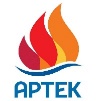 ОФИЦИАЛЬНЫЙ САЙТ АРТЕКАФОТОБАНК АРТЕКАТЕЛЕГРАММРУТУБ  